Федеральное казенное учреждение «Главное бюро медико-социальной экспертизы по Ханты-Мансийскому автономному округу – Югре» Министерства труда и социальной защиты населения Российской Федерации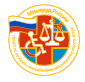 устанавливает факт наличия инвалидности, группу, причины, срок и время наступления инвалидности, потребности инвалида 
в реабилитации, в т.ч. определяет нуждаемость 
в технических средствах реабилитации 
(далее – ТСР);разрабатывает индивидуальные программы реабилитации или абилитации инвалидов 
(далее – ИПРА), проводит коррекцию ИПРА;определяет степень утраты профессиональной трудоспособности;определяет нуждаемость пострадавших 
в результате несчастных случаев на производстве и профессиональных заболеваний 
в медицинской, социальной и профессиональной реабилитации и разрабатывает им программы реабилитации пострадавших.Адрес: г. Ханты-Мансийск, ул. Энгельса, д. 45, помещение № 4, (блок В1, А2 – 1 этаж), контактный телефон: (3467) 30-16-34,e-mail: gbmse86@bk.ru.Государственное учреждение – отделение Пенсионного фонда Российской Федерации по Ханты-Мансийскому автономному округу – Югре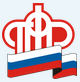 устанавливает и выплачивает социальную пенсию детям-инвалидам;устанавливает и выплачивает социальную пенсию инвалидам 1, 2, 3 групп;устанавливает и выплачивает страховую пенсию инвалидам 1, 2, 3 групп;устанавливает и выплачивает набор социальных услуг в денежном выражении;Информация, которая Вам может пригодитьсяХанты-Мансийское региональное отделение общероссийской общественной организации инвалидов «Всероссийское общество глухих»,контактный телефон: 8-922-776-32-40.Региональное общественное движение инвалидов-колясочников Ханты-Мансийского автономного округа – Югры «ПРЕОБРАЗОВАНИЕ» (в части оказания услуг сурдоперевода)адрес: г. Ханты-Мансийск, ул.Дунина-Горкавича, д. 15, контактные телефоны: (3467) 32-76-38,
8-902-814-56-09,e-mail: preobrazowanie@yandex.ru.Реестр практикующих сурдопереводчиков 
в муниципальных образованиях 
Ханты-Мансийского автономного округа – Югры размещен на сайте Депсоцразвития Югры в разделе «Реабилитация и социальная интеграция инвалидов» 
(ссылка: https://depsr.admhmao.ru/reabilitatsiya-i-sotsialnaya-integratsiya-invalidov/5535929/perechen-surdoperevodchikov-v-munitsipalnykh-obrazovaniyakh-/). Ханты-Мансийская окружная организация «Всероссийское общество инвалидов», контактный телефон: (3467) 32-09-76.Штаб действий в интересах инвалидов
Группа «Вконтакте»: https://vk.com/shtabinv86, 
e-mail: shtabinv86@mail.ru.Депздрав Югры, адрес: г. Ханты-Мансийск, 
ул. Карла Маркса, д. 32, контактный телефон: (3467) 360-180 (доб. 2240), e-mail: https://dzhmao.admhmao.ru. осуществляет ежемесячную денежную выплату;осуществляет ежемесячную выплату неработающим трудоспособным лицам, осуществляющим уход за детьми-инвалидами или инвалидами с детства I группы;осуществляет компенсацию расходов на оплату стоимости проезда к месту отдыха на территории Российской Федерации и обратно.Адрес: г. Ханты-Мансийск, ул. Мира, д. 34, контактный телефон: (3467) 39-30-32,
e-mail: 1306@027.pfr.ru. Государственное учреждение – региональное отделение Фонда социального страхования Российской Федерации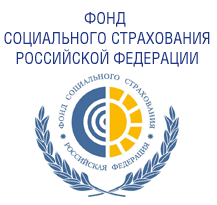 по Ханты-Мансийскому автономному округу – Югреобеспечивает ТСР;оказывает услуги по переводу русского жестового языка (сурдоперевод, тифлосурдоперевод);осуществляет компенсацию за самостоятельно приобретенные ТСР и услуги по их ремонту, услуги сурдоперевода;обеспечивает путевками на санаторно-курортное лечение.Адрес: г. Ханты-Мансийск, ул. Дзержинского, д. 31, контактные телефоны: (3467) 37-19-90, 8-800-100-05-30,e-mail: info@ro86.fss.ru.Департамент социального развития Ханты-Мансийского автономного округа – Югры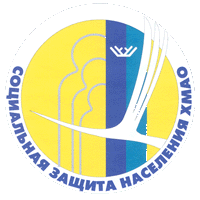 Предоставление мер социальной поддержки:компенсация расходов на оплату жилого помещения и коммунальных услуг;компенсация расходов на оплату услуг за обращение с твердыми коммунальными отходами;ежемесячное социальное пособие инвалидам с детства 
1 и 2 групп;Информация, которая Вам может пригодитьсяДепобразования и молодежи Югры: адрес: г. Ханты-Мансийск, ул. Чехова, д. 12, 
контактный телефон: (3467) 360-161 (доб. 2501),e-mail: doimp@admhmao.ru.Центр клинико-диагностического (сурдологии 
и слухопротезирования) БУ «Сургутская окружная клиническая больница», адрес: г. Сургут, 
ул. Энергетиков, д. 24/2, контактный телефон:
(3462) 95-04-64, e-mail: surgutokb@surgutokb.ru.Центральная психолого-медико-педагогическая комиссия Ханты-Мансийского автономного округа – Югры, адрес: г. Ханты-Мансийск, ул. Рознина, д. 142; контактный телефон: (3467) 32-03-84;e-mail: msa@iro86.ru, onm@iro86.ru.КУ «Центр социальных выплат Югры», 
адрес: г. Ханты-Мансийск, ул. Барабинская, д. 18, контактные телефоны: (3467) 33-68-32, 33-71-87,
e-mail: csvugra@admhmao.ru.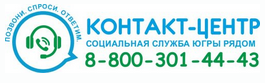 Бесплатный многоканальный федеральный номер горячей линии «Контакт-центр» 8-800-301-44-43, в том числе с возможностью отправки текстового обращения 
в группу в Viber.Звонки принимаются ежедневно 
с 09-00 до 21-00 часов 
(без перерывов, выходных 
и праздничных дней).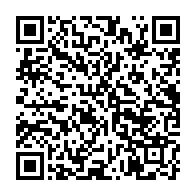 ежемесячное социальное пособие на детей-инвалидов;единовременные денежные выплаты к праздничным и памятным датам;компенсация затрат на обучение и воспитание детей-инвалидов;государственная социальная помощь;единовременная помощь при возникновении экстремальной жизненной ситуации.Центр социальных выплат Югры по месту жительства.Предоставление услуг по:социально-средовой реабилитации;социально-психологической реабилитации;социально-педагогической реабилитации;социокультурной реабилитации;социально-бытовой адаптации.Комплексный центр социального обслуживания населения и реабилитационный центр 
по месту жительства.Обеспечение ТСР за счет средств бюджета
Ханты-Мансийского автономного округа – Югры:предоставление сертификатов на приобретение ТСР для инвалидов по слуху (часы-будильник 
(с вибрационным сигналом), элементы питания для кохлеарного импланта, соединительный кабель, планшетный компьютер).Управление социальной защиты населения 
по месту жительства.Депсоцразвития Югры,Адрес: г. Ханты-Мансийск, ул. Мира, д. 14 А,контактные телефоны: (3467) 32-20-40 (доб. 3602, 3603, 3696)e-mail: Socprotect@admhmao.ru.Памяткадля инвалидов по слуху, проживающихв Ханты-Мансийскомавтономном округе – Югре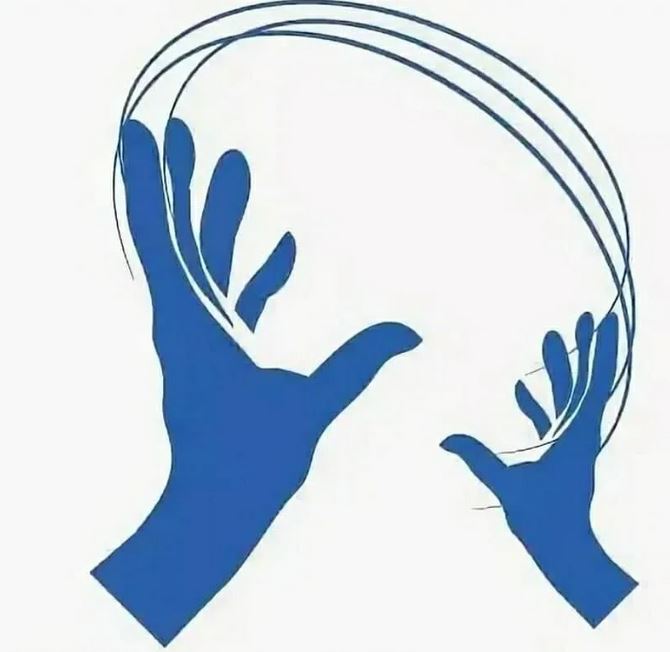 г. Ханты-Мансийск,2021 год